江西农业大学研究生导师信息表学科专业：马克思主义理论           所在学院：马克思主义学院（政治学院）注：1、有在其他单位做兼职导师的老师，请在备注栏注明。2、科研情况一栏如不够填写，可转下一页。姓  名易启洪性  别男男出生年月出生年月1969.111969.11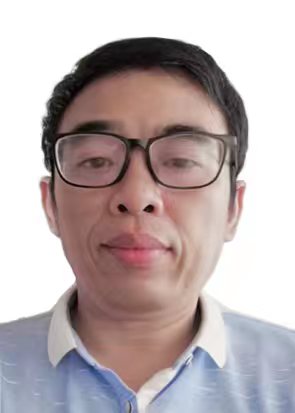 职  称教授最后学历/学位最后学历/学位研究生/硕士研究生/硕士研究生/硕士研究生/硕士研究生/硕士职  务/最后毕业院校最后毕业院校华东师范大学华东师范大学华东师范大学华东师范大学华东师范大学导师类别硕士生导师首任导师时间首任导师时间20072007导师属性导师属性全职工作单位江西农业大学江西农业大学江西农业大学E-mailE-mail634927613@qq.com634927613@qq.com634927613@qq.com634927613@qq.com主要研究方向青少年思想政治教育理论与实践青少年思想政治教育理论与实践青少年思想政治教育理论与实践青少年思想政治教育理论与实践青少年思想政治教育理论与实践青少年思想政治教育理论与实践青少年思想政治教育理论与实践青少年思想政治教育理论与实践青少年思想政治教育理论与实践参加何学术团体、任何职务江西哲学学会江西哲学学会江西哲学学会江西哲学学会江西哲学学会江西哲学学会江西哲学学会江西哲学学会江西哲学学会个人简历1988-1992江西大学哲学专业毕业1992年至今江西农业大学工作2003-2006华东师范大学获法学硕士学位2017年聘为江西农业大学教授1988-1992江西大学哲学专业毕业1992年至今江西农业大学工作2003-2006华东师范大学获法学硕士学位2017年聘为江西农业大学教授1988-1992江西大学哲学专业毕业1992年至今江西农业大学工作2003-2006华东师范大学获法学硕士学位2017年聘为江西农业大学教授1988-1992江西大学哲学专业毕业1992年至今江西农业大学工作2003-2006华东师范大学获法学硕士学位2017年聘为江西农业大学教授1988-1992江西大学哲学专业毕业1992年至今江西农业大学工作2003-2006华东师范大学获法学硕士学位2017年聘为江西农业大学教授1988-1992江西大学哲学专业毕业1992年至今江西农业大学工作2003-2006华东师范大学获法学硕士学位2017年聘为江西农业大学教授1988-1992江西大学哲学专业毕业1992年至今江西农业大学工作2003-2006华东师范大学获法学硕士学位2017年聘为江西农业大学教授1988-1992江西大学哲学专业毕业1992年至今江西农业大学工作2003-2006华东师范大学获法学硕士学位2017年聘为江西农业大学教授1988-1992江西大学哲学专业毕业1992年至今江西农业大学工作2003-2006华东师范大学获法学硕士学位2017年聘为江西农业大学教授教学与科研情况1.主持教育部社科规划课题2项；主持完成其他省厅级课题8项；2.公开发表学术论文40余篇，其中核心12篇，参与编著5部；3.获教育部优秀调研报告及省社科成果二等奖1项，获省级优质课程1项；4.获省级优秀教案二等奖1项，获省级教学竞赛三等奖1项5.获校优秀教师3次、优秀党员1次、优秀党务工作者1次、先进工作者2次。1.主持教育部社科规划课题2项；主持完成其他省厅级课题8项；2.公开发表学术论文40余篇，其中核心12篇，参与编著5部；3.获教育部优秀调研报告及省社科成果二等奖1项，获省级优质课程1项；4.获省级优秀教案二等奖1项，获省级教学竞赛三等奖1项5.获校优秀教师3次、优秀党员1次、优秀党务工作者1次、先进工作者2次。1.主持教育部社科规划课题2项；主持完成其他省厅级课题8项；2.公开发表学术论文40余篇，其中核心12篇，参与编著5部；3.获教育部优秀调研报告及省社科成果二等奖1项，获省级优质课程1项；4.获省级优秀教案二等奖1项，获省级教学竞赛三等奖1项5.获校优秀教师3次、优秀党员1次、优秀党务工作者1次、先进工作者2次。1.主持教育部社科规划课题2项；主持完成其他省厅级课题8项；2.公开发表学术论文40余篇，其中核心12篇，参与编著5部；3.获教育部优秀调研报告及省社科成果二等奖1项，获省级优质课程1项；4.获省级优秀教案二等奖1项，获省级教学竞赛三等奖1项5.获校优秀教师3次、优秀党员1次、优秀党务工作者1次、先进工作者2次。1.主持教育部社科规划课题2项；主持完成其他省厅级课题8项；2.公开发表学术论文40余篇，其中核心12篇，参与编著5部；3.获教育部优秀调研报告及省社科成果二等奖1项，获省级优质课程1项；4.获省级优秀教案二等奖1项，获省级教学竞赛三等奖1项5.获校优秀教师3次、优秀党员1次、优秀党务工作者1次、先进工作者2次。1.主持教育部社科规划课题2项；主持完成其他省厅级课题8项；2.公开发表学术论文40余篇，其中核心12篇，参与编著5部；3.获教育部优秀调研报告及省社科成果二等奖1项，获省级优质课程1项；4.获省级优秀教案二等奖1项，获省级教学竞赛三等奖1项5.获校优秀教师3次、优秀党员1次、优秀党务工作者1次、先进工作者2次。1.主持教育部社科规划课题2项；主持完成其他省厅级课题8项；2.公开发表学术论文40余篇，其中核心12篇，参与编著5部；3.获教育部优秀调研报告及省社科成果二等奖1项，获省级优质课程1项；4.获省级优秀教案二等奖1项，获省级教学竞赛三等奖1项5.获校优秀教师3次、优秀党员1次、优秀党务工作者1次、先进工作者2次。1.主持教育部社科规划课题2项；主持完成其他省厅级课题8项；2.公开发表学术论文40余篇，其中核心12篇，参与编著5部；3.获教育部优秀调研报告及省社科成果二等奖1项，获省级优质课程1项；4.获省级优秀教案二等奖1项，获省级教学竞赛三等奖1项5.获校优秀教师3次、优秀党员1次、优秀党务工作者1次、先进工作者2次。1.主持教育部社科规划课题2项；主持完成其他省厅级课题8项；2.公开发表学术论文40余篇，其中核心12篇，参与编著5部；3.获教育部优秀调研报告及省社科成果二等奖1项，获省级优质课程1项；4.获省级优秀教案二等奖1项，获省级教学竞赛三等奖1项5.获校优秀教师3次、优秀党员1次、优秀党务工作者1次、先进工作者2次。对学生的要求政治强，胸怀广；求真务实，自律自强。政治强，胸怀广；求真务实，自律自强。政治强，胸怀广；求真务实，自律自强。政治强，胸怀广；求真务实，自律自强。政治强，胸怀广；求真务实，自律自强。政治强，胸怀广；求真务实，自律自强。政治强，胸怀广；求真务实，自律自强。政治强，胸怀广；求真务实，自律自强。政治强，胸怀广；求真务实，自律自强。备 注